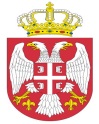  Република СрбијаАутономна Покрајина Војводина							ОПШТИНСКА УПРАВА ОПШТИНЕ ОЏАЦИ       			Одељење за урбанизам, стамбено-комуналне иимовинско-правне послове   		Број: ROP-ODZ-38242-ISAW-2/2021Заводни број: 351-54/2021-01Дана: 10.02.2021. године      О Џ А Ц ИОдељење за урбанизам, стамбено-комуналне и имовинско-правне послове, поступајући по захтеву инвеститора, ЈП „Србијагас“ Нови Сад,  Булевар ослобођења 69, за издавање Решења о одобрењу извођења радова, на основу члана 8ђ., члана 134. и члана 145. став 1. Закона о планирању и изградњи („Сл.гласник РС“, број 72/09, 81/09-испр., 24/2011, 121/2012, 42/2013- одлука УС, 50/2013- одлука УС, 98/2013-одлука УС, 132/2014, 145/14, 83/18, 31/19, 37/19 др закон и 9/20), члана 28. Правилника о поступку спровођења обједињене процедуре електронским путем („Сл.гласник РС“ 68/19), члана 81. став 1. тачка 3. Статута општине Оџаци („Сл. лист општине Оџаци“, број 2/19), члана 19. Одлуке о организацији Општинске управе општине Оџаци („Службени лист општине Оџаци“, број 20/2017), Решења број 03-19-10-2/2021-02 и члана 136. Закона о општем управном поступку („Службени гласник РС“, број 18/2016 и 95/18 аутентично тумачење), доноси:Р Е Ш Е Њ Ео одобрењу извођења радоваОДОБРАВА СЕ инвеститору, ЈП „Србијагас“ Нови Сад,  извођење радова на изградњи прикључног гасовода и МРС за зграду Основне школе „Бранко Радичевић“ Оџаци на катастарској парцели бр. 598 к.о. Оџаци, површине 2650 m2. Oбјекат је категорије Г, класификационе ознаке 222100.Саставни део овог Решења су: Локацијски услови бр. ROP-ODZ-38242-LOC-1/2020 од 13.01.2020.године;Идејни пројекат израђен под бројем Е 23/2019/ИДП, јануар 2020. године, од стране „Ђорђе Бајило архитекти“ доо Нови Сад, Јована Цвијића бр. 10, одговорно лице Ђорђе Бајило, главни пројектант Раде Обрадовић, дипл.инж.маш., лиценца бр. 330 1247 03;Предрачунска вредност радова износи 2.063.802,50 динара.На основу члана 12. Одлуке о утврђивању доприноса за уређивање грађевинског земљишта („Сл.лист општине Оџаци“, бр 4/2015 и 14/17), доприноси за уређивање грађевинског земљишта се не обрачунавају.Обавезује се инвеститор да најкасније осам дана пре почетка извођења радова, пријави почетак извођења радова надлежном органу. По завршетку изградње, односно извођењу радова из члана 1. овог решења, на захтев инвеститора, надлежни орган може издати употребну дозволу.Орган надлежан за доношење решења не упушта се у оцену техничке документације која чини саставни део решења, те у случају штете настале као последица примене исте, за коју се накнадно утврди да није у складу са прописима и правилима струке, за штету солидарно одговарају пројектант који је израдио и потписао техничку документацију и инвеститор радова. О б р а з л о ж е њ еИнвеститор радова, ЈП „Србијагас“ Нови Сад, преко овлашћења датог Општинској управи Оџаци, Кнез Михајлова 24, обратио се овом органу захтевом, у форми електронског документа, за издавање Решења о одобрењу извођења радова ближе описаних у диспозитиву овог решења.Уз захтев, подносилац захтева је доставио:Идејни пројекат израђен под бројем Е 23/2019/ИДП, јануар 2020. године, од стране „Ђорђе Бајило архитекти“ доо Нови Сад, Јована Цвијића бр. 10, одговорно лице Ђорђе Бајило, главни пројектант Раде Обрадовић, дипл.инж.маш., лиценца бр. 330 1247 03, који чини:-Главна свеска 0, главни пројектант Раде Обрадовић, дипл.инж.маш., лиценца бр. 330 1247 03;-Пројекат конструкције 2/1, одговорни пројектант Бранка Симанић, дипл.инж.грађ., лиценца број 310 И00816 19;-Пројекат електроенергетских инсталација-уземљење МРС 4/1, одговорни пројектант Игор Павловић, дипл.инж.ел., лиценца број 350 К089 11;-Пројекат електроенергетских инсталација-катодна заштита 4/2, одговорни пројектант Игор Павловић, дипл.инж.ел., лиценца број 350 К089 11;-Пројекат машинских инсталација-прикључни гасовод и МРС за природни гас 6, одговорни пројектант Раде Обрадовић, дипл.инж.маш., лиценца бр. 330 1247 03Елаборат заштите од пожара израђен од стране „Вортекс протект“ доо Београд-Земун, овлашћено лице Ђорђе Регељац, дипл.инж.маш., лиценца број: 07-152-105/12 од 03.04.2013. године;Пуномоћ- овлашћење за подношење захтева;Катастарско топографски план;Копија плана катастарске парцеле 598 к.о. Оџаци;Доказ о уплати прописаних такси и накнада за Централну евиденцију.	Поступајући по захтеву, овај орган је извршио проверу испуњености формалних услова и утврдио да су формални услови из члана 28. Правилника о поступку спровођења обједињене процедуре електронским путем („Сл.гласник РС“, бр. 68/19) испуњени. 	На основу члана 12. Одлуке о утврђивању доприноса за уређивање грађевинског земљишта („Сл.лист општине Оџаци“, бр 4/2015 и 14/17), доприноси за уређивање грађевинског земљишта се не обрачунавају.	На основу напред утврђеног, а у складу са чланом 145. Закона о планирању и изградњи („Сл.гласник РС“,број 72/09, 81/09-испр., 24/2011, 121/2012, 42/2013- одлука УС, 50/2013- одлука УС, 98/2013-одлука УС, 132/2014, 145/14, 83/18, 31/19, 37/19 др закон и 9/20), донето је решење као у диспозитиву.	ПОУКА О ПРАВНОМ ЛЕКУ: Против овог решења може се изјавити жалба у року од 8 дана од дана пријема истог, кроз Централни информациони систем за електронско поступање у оквиру обједињене процедуре, Покрајинском секретаријату за eнергетику, грађевину и саобраћај у Новом Саду, ул. Булевар Михајла Пупина број 16.  Обрадио:дипл.правник Светлана Јовановић							           Руководилац Одељења,                                                                                  дипл.инж.грађ. Татјана Стаменковић